Number: Date: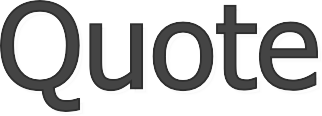 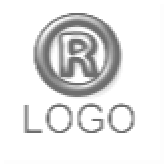 Company NamePrimary Business Address Address 2Phone: 555-555-5555Fax: 555-555-5555E-mail:someone@example.comCommentsTextTitleQuantityPriceItem TotalTax RateTax NetSignatureDate